ГЛАВА МУНИЦИПАЛЬНОГО РАЙОНА«КОРТКЕРОССКИЙ»-РУКОВОДИТЕЛЬАДМИНИСТРАЦИИТШÖКТÖМРАСПОРЯЖЕНИЕ08.02.2022                                                                                                       № 18-рс.Корткерос, Корткеросский р-н,Республика КомиОб утверждении плана мероприятий по реализации в 2022–2025 годах Стратегии государственной национальной политики Российской Федерации на период до 2025 года на территории муниципального района «Корткеросский»В соответствии с пунктом 4 распоряжения Правительства Республики Коми от 29 декабря 2021 года № 608-р, в целях реализации Стратегии государственной национальной политики Российской Федерации на период до 2025 года, утвержденной Указом Президента Российской Федерации от 19 декабря 2012 года № 1666:1. Утвердить План мероприятий по реализации в 2022–2025 годах Стратегии государственной национальной политики Российской Федерации на период до 2025 года (далее – План мероприятий) на территории муниципального района «Корткеросский». 2. Финансирование Плана мероприятий производить в пределах средств бюджета муниципального района «Корткеросский» в рамках муниципальной программы «Развитие культуры Корткеросского района на 2022-2025 годы». 3. Структурным подразделениям администрации муниципального района «Корткеросский», муниципальным учреждениям, ответственным за реализацию Плана мероприятий, обеспечить предоставление в Управление культуры, национальной политики и туризма администрации муниципального района «Корткеросский» информации о выполнении Плана мероприятий по итогам полугодия до 10 числа месяца, следующего за отчетным.4. Управлению культуры, национальной политики и туризма администрации муниципального района «Корткеросский» направлять информацию о выполнении Плана мероприятий по итогам полугодия до 20 числа месяца, следующего за отчетным, в адрес Министерства национальной политики Республики Коми.5. Признать утратившим силу распоряжение администрации муниципального района «Корткеросский» от 23.04.2019 № 90-р «Об утверждении Плана мероприятий по реализации в 2019-2021 годах Стратегии государственной национальной политики Российской Федерации на период до 2025 года на территории муниципального района «Корткеросский».6. Контроль за исполнением настоящего распоряжения возложить на заместителя Главы муниципального района «Корткеросский»-руководителя администрации (Карпова К.В.).К.СажинПриложениек распоряжению администрациимуниципального района«Корткеросский»08.02.2022 № 18-рПланмероприятий по реализации в 2022–2025 годах Стратегии государственной национальной политики Российской Федерации на период до 2025 года на территории муниципального района «Корткеросский» «Кöрткерöс» муниципальнöй районса Администрация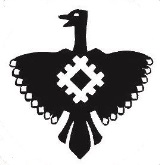 Администрация муниципального района «Корткеросский»№ п/пНаименование мероприятияСрок исполненияОтветственные исполнителиИсточники финансированияОсновные направления государственной национальной политикиИндикаторы (количественные или качественные) для контроля исполнения мероприятий1234567Обеспечение равноправия граждан и реализации их конституционных правОбеспечение равноправия граждан и реализации их конституционных правОбеспечение равноправия граждан и реализации их конституционных правОбеспечение равноправия граждан и реализации их конституционных правОбеспечение равноправия граждан и реализации их конституционных правОбеспечение равноправия граждан и реализации их конституционных правОбеспечение равноправия граждан и реализации их конституционных прав1.Мониторинг обращений граждан о фактах нарушения принципа равенства граждан независимо от расы, национальности, языка, отношения к религии, убеждений, принадлежности к общественным объединениям, а также других обстоятельств, в том числе при приеме на работу, при замещении должностей в правоохранительных органах и в судебной системе, при формировании кадрового резерва на региональном и муниципальном уровнях2022–2025 годыУправление культуры, национальной политики и туризма администрации МР «Корткеросский» (далее – УК, НП и Т)В пределах средств, предусмотренных в бюджете муниципального района «Корткеросский»Обеспечение равенства прав и свобод человека и гражданина независимо от расы, национальности, языка, происхождения, имущественного или должностного положения, места жительства, отношения к религии, убеждений, принадлежности к общественным объединениям, а также других обстоятельств при приеме на работу, замещении должностей государственной и муниципальной службы, формировании кадрового резерваКоличество обращений граждан; наличие (отсутствие) фактов нарушения принципа равенства граждан2.Мониторинг освещения в средствах массовой информации фактов нарушения принципа равенства граждан независимо от расы, национальности, языка, отношения к религии, убеждений, принадлежности к общественным объединениям, а также других обстоятельств, в том числе при приеме на работу, при замещении должностей в правоохранительных органах и в судебной системе, при формировании кадрового резерва на региональном и муниципальном уровнях2022–2025 годыУК, НП и ТВ пределах средств, предусмотренных в бюджете муниципального района «Корткеросский»Обеспечение равенства прав и свобод человека и гражданина независимо от расы, национальности, языка, происхождения, имущественного или должностного положения, места жительства, отношения к религии, убеждений, принадлежности к общественным объединениям, а также других обстоятельств при приеме на работу, замещении должностей государственной и муниципальной службы, формировании кадрового резерваКоличество фактов, получивших освещение в средствах массовой информацииОбеспечение межнационального и межрелигиозного мира и согласия, гармонизации межнациональных (межэтнических) отношенийОбеспечение межнационального и межрелигиозного мира и согласия, гармонизации межнациональных (межэтнических) отношенийОбеспечение межнационального и межрелигиозного мира и согласия, гармонизации межнациональных (межэтнических) отношенийОбеспечение межнационального и межрелигиозного мира и согласия, гармонизации межнациональных (межэтнических) отношенийОбеспечение межнационального и межрелигиозного мира и согласия, гармонизации межнациональных (межэтнических) отношенийОбеспечение межнационального и межрелигиозного мира и согласия, гармонизации межнациональных (межэтнических) отношенийОбеспечение межнационального и межрелигиозного мира и согласия, гармонизации межнациональных (межэтнических) отношений3.Содействие проведению торжественных мероприятий, приуроченных к праздничным и памятным датам в истории народов России, в том числе посвященных:ЕжегодноУК, НП и Т; учреждения культуры (далее – УК)В пределах средств, предусмотренных в бюджете муниципального района «Корткеросский»Повышение интереса к изучению истории, культуры и языков народов Российской Федерации, значимых исторических событий, ставших основой государственных праздников и памятных дат, связанных с реализацией государственной национальной политики Российской ФедерацииКоличество мероприятий;количество участников мероприятий3.Дню Победы советского народа в Великой Отечественной войне 1941–1945 годовЕжегодноУК, НП и Т; учреждения культуры (далее – УК)В пределах средств, предусмотренных в бюджете муниципального района «Корткеросский»Повышение интереса к изучению истории, культуры и языков народов Российской Федерации, значимых исторических событий, ставших основой государственных праздников и памятных дат, связанных с реализацией государственной национальной политики Российской ФедерацииКоличество мероприятий;количество участников мероприятий3.Дню РоссииЕжегодноУК, НП и Т; учреждения культуры (далее – УК)В пределах средств, предусмотренных в бюджете муниципального района «Корткеросский»Повышение интереса к изучению истории, культуры и языков народов Российской Федерации, значимых исторических событий, ставших основой государственных праздников и памятных дат, связанных с реализацией государственной национальной политики Российской ФедерацииКоличество мероприятий;количество участников мероприятий3.Дню образования Республики КомиЕжегодноУК, НП и Т; учреждения культуры (далее – УК)В пределах средств, предусмотренных в бюджете муниципального района «Корткеросский»Повышение интереса к изучению истории, культуры и языков народов Российской Федерации, значимых исторических событий, ставших основой государственных праздников и памятных дат, связанных с реализацией государственной национальной политики Российской ФедерацииКоличество мероприятий;количество участников мероприятий3.Международному дню коренных народов мираЕжегодноУК, НП и Т; учреждения культуры (далее – УК)В пределах средств, предусмотренных в бюджете муниципального района «Корткеросский»Повышение интереса к изучению истории, культуры и языков народов Российской Федерации, значимых исторических событий, ставших основой государственных праздников и памятных дат, связанных с реализацией государственной национальной политики Российской ФедерацииКоличество мероприятий;количество участников мероприятий3.Дню народного единства ЕжегодноУК, НП и Т; учреждения культуры (далее – УК)В пределах средств, предусмотренных в бюджете муниципального района «Корткеросский»Повышение интереса к изучению истории, культуры и языков народов Российской Федерации, значимых исторических событий, ставших основой государственных праздников и памятных дат, связанных с реализацией государственной национальной политики Российской ФедерацииКоличество мероприятий;количество участников мероприятий3.Увековечению памяти известных деятелей Республики КомиЕжегодноУК, НП и Т; учреждения культуры (далее – УК)В пределах средств, предусмотренных в бюджете муниципального района «Корткеросский»Повышение интереса к изучению истории, культуры и языков народов Российской Федерации, значимых исторических событий, ставших основой государственных праздников и памятных дат, связанных с реализацией государственной национальной политики Российской ФедерацииКоличество мероприятий;количество участников мероприятий4.Участие во Всероссийской просветительской акции «Большой этнографический диктант»ЕжегодноУК, НП и Т;МБУ «Центр коми культуры Корткеросского района»-Сохранение и приумножение духовного, исторического и культурного наследия и потенциала многонационального народа Российской Федерации (российской нации) посредством пропаганды идей патриотизма, единства и дружбы народов, межнационального (межэтнического) согласия; предупреждение попыток фальсификации истории России; сохранение и развитие культуры межнациональных (межэтнических) отношений в Российской ФедерацииКоличество организованных площадок;количество участниковОбеспечение социально-экономических условий для эффективной реализации государственной национальной политики Российской ФедерацииОбеспечение социально-экономических условий для эффективной реализации государственной национальной политики Российской ФедерацииОбеспечение социально-экономических условий для эффективной реализации государственной национальной политики Российской ФедерацииОбеспечение социально-экономических условий для эффективной реализации государственной национальной политики Российской ФедерацииОбеспечение социально-экономических условий для эффективной реализации государственной национальной политики Российской ФедерацииОбеспечение социально-экономических условий для эффективной реализации государственной национальной политики Российской ФедерацииОбеспечение социально-экономических условий для эффективной реализации государственной национальной политики Российской Федерации5.Участие в научных конференциях,  круглых столах, семинарах по вопросам государственной национальной политики и межнациональных отношений2022–2025 годыУК, НП и ТВ пределах средств, предусмотренных в республиканском бюджете Республики Коми Министерству национальной политики Республики Коми и за счет бюджета муниципального района «Корткеросский» Сохранение и приумножение духовного, исторического и культурного наследия и потенциала многонационального народа Российской Федерации (российской нации) посредством пропаганды идей патриотизма, единства и дружбы народов, межнационального (межэтнического) согласия; повышение интереса к изучению истории, культуры и языков народов Российской Федерации, значимых исторических событий, ставших основой государственных праздников и памятных дат, связанных с реализацией государственной национальной политики Российской Федерации; предупреждение попыток фальсификации истории РоссииКоличество мероприятий; количество участников мероприятий6.Реализация мероприятий, связанных с проведением Всероссийского конкурса «Лучшая муниципальная практика» по номинации «Укрепление межнационального мира и согласия, реализация иных мероприятий в сфере национальной политики на муниципальном уровне»2022-2025 годыУК, НП и Т-Повышение эффективности системы координации деятельности государственных органов и органов местного самоуправления при реализации государственной национальной политики Российской ФедерацииУчастие в конкурсеСодействие этнокультурному и духовному развитию народов Российской ФедерацииСодействие этнокультурному и духовному развитию народов Российской ФедерацииСодействие этнокультурному и духовному развитию народов Российской ФедерацииСодействие этнокультурному и духовному развитию народов Российской ФедерацииСодействие этнокультурному и духовному развитию народов Российской ФедерацииСодействие этнокультурному и духовному развитию народов Российской ФедерацииСодействие этнокультурному и духовному развитию народов Российской Федерации7.Проведение мероприятий, направленных на сохранение этнокультурного многообразия и развитие национальных культур и языков народов, проживающих в Республике Коми, в том числе с привлечением детей и молодежи (конкурсов, фестивалей, конференций, семинаров, вебинаров и прочих)2022–2025 годыУК, НП и Т; МБУ «Центр коми культуры Корткеросского района»;Управление образованияВ пределах средств, предусмотренных в бюджете муниципального района «Корткеросский»Сохранение и приумножение духовного, исторического и культурного наследия и потенциала многонационального народа Российской Федерации (российской нации) посредством пропаганды идей патриотизма, единства и дружбы народов, межнационального (межэтнического) согласияКоличество мероприятий; количество участников мероприятий8.Организация тематических экскурсий, выставок, практических занятий и мастер-классов, медиа-уроков и викторин, творческих вечеров и вечеров памяти, циклов мероприятий, направленных на раскрытие многообразия национальных культур, распространения знаний о народах России, формирование гражданского патриотизма2022–2025 годыУК, НП и Т; МБУ «Центр коми культуры Корткеросского района»; МУ «Корткеросская ЦБС»; МБУ «Корткеросский центр культуры и досуга»;  Управление образования; образовательные организацииВ пределах средств, предусмотренных в бюджете муниципального района «Корткеросский»Повышение интереса к изучению истории, культуры и языков народов Российской Федерации, значимых исторических событий, ставших основой государственных праздников и памятных дат, связанных с реализацией государственной национальной политики Республики Коми и Российской Федерации Количество мероприятий; количество участников мероприятий9Участие в реализации республиканских физкультурных и спортивных мероприятий по национальному виду спорта «гонки на охотничьих лыжах» на территории Республики Коми, предусмотренных Календарным планом официальных физкультурных мероприятий и спортивных мероприятий Республики Коми2022–2025 годыОтдел физической культуры и спорта администрации муниципального района «Корткеросский»;УК, НП и ТВ пределах средств, предусмотренных в бюджете муниципального района «Корткеросский»Развитие этнографического и культурно-познавательного туризма, оздоровительных и рекреационных зон, включающих объекты культурного наследия (памятники истории и культуры) народов Российской Федерации, оказание поддержки национальным видам спортаКоличество проведенных республиканских физкультурных мероприятий и спортивных мероприятий по национальному виду спорта «гонки на охотничьих лыжах»; количество участниковФормирование у детей и молодежи на всех этапах образовательного процесса общероссийской гражданской идентичности, патриотизма, гражданской ответственности, чувства гордости за историю России, воспитание культуры межнационального общения, основанной на уважении чести и национального достоинства граждан, традиционных российских духовно-нравственных ценностейФормирование у детей и молодежи на всех этапах образовательного процесса общероссийской гражданской идентичности, патриотизма, гражданской ответственности, чувства гордости за историю России, воспитание культуры межнационального общения, основанной на уважении чести и национального достоинства граждан, традиционных российских духовно-нравственных ценностейФормирование у детей и молодежи на всех этапах образовательного процесса общероссийской гражданской идентичности, патриотизма, гражданской ответственности, чувства гордости за историю России, воспитание культуры межнационального общения, основанной на уважении чести и национального достоинства граждан, традиционных российских духовно-нравственных ценностейФормирование у детей и молодежи на всех этапах образовательного процесса общероссийской гражданской идентичности, патриотизма, гражданской ответственности, чувства гордости за историю России, воспитание культуры межнационального общения, основанной на уважении чести и национального достоинства граждан, традиционных российских духовно-нравственных ценностейФормирование у детей и молодежи на всех этапах образовательного процесса общероссийской гражданской идентичности, патриотизма, гражданской ответственности, чувства гордости за историю России, воспитание культуры межнационального общения, основанной на уважении чести и национального достоинства граждан, традиционных российских духовно-нравственных ценностейФормирование у детей и молодежи на всех этапах образовательного процесса общероссийской гражданской идентичности, патриотизма, гражданской ответственности, чувства гордости за историю России, воспитание культуры межнационального общения, основанной на уважении чести и национального достоинства граждан, традиционных российских духовно-нравственных ценностейФормирование у детей и молодежи на всех этапах образовательного процесса общероссийской гражданской идентичности, патриотизма, гражданской ответственности, чувства гордости за историю России, воспитание культуры межнационального общения, основанной на уважении чести и национального достоинства граждан, традиционных российских духовно-нравственных ценностей10.Проведение профилактических мероприятий патриотической направленности с обучающимися на всех этапах образовательного процесса в образовательных организациях муниципального района «Корткеросский», ориентированных на воспитание духовно-нравственных ценностей, культуры межнационального общения, чувства гордости за историю России, в формате встреч-бесед, «круглых столов» и других мероприятий2022–2025 годыОМВД России по Корткеросскому району (по согласованию)                    -Совершенствование системы мер, обеспечивающих уважительное отношение иностранных граждан к культуре и традициям принимающего сообщества с самых ранних лет Количество проведенных информационных и профилактических мероприятий, направленных на формирование традиционных российских духовно-нравственных ценностейСохранение и поддержка русского языка как государственного языка Российской Федерации и языков народов Российской ФедерацииСохранение и поддержка русского языка как государственного языка Российской Федерации и языков народов Российской ФедерацииСохранение и поддержка русского языка как государственного языка Российской Федерации и языков народов Российской ФедерацииСохранение и поддержка русского языка как государственного языка Российской Федерации и языков народов Российской ФедерацииСохранение и поддержка русского языка как государственного языка Российской Федерации и языков народов Российской ФедерацииСохранение и поддержка русского языка как государственного языка Российской Федерации и языков народов Российской ФедерацииСохранение и поддержка русского языка как государственного языка Российской Федерации и языков народов Российской Федерации11.Выполнение мероприятий по  реализации региональной программы «Сохранение и развитие государственных языков Республики Коми (2019–2024) годы»2022–2025 годыУК, НП и Т; В пределах средств, предусмотренных в бюджете муниципального района «Корткеросский» Обеспечение оптимальных условий для использования русского и коми языков как государственных языков Республики Коми, а также для сохранения и развития языков народов Российской Федерации, проживающих на территории Республики КомиДостижение значений показателей результативности и эффективности региональной программы12.Организация публикации в районной газете «Звезда»  материалов, направленных на популяризацию русского языка и литературы2022–2025 годыАУ РК «Редакция газеты «Звезда»В пределах средств, предусмотренных в республиканском бюджете Республики Коми Министерству цифрового развития, связи и массовых коммуникаций Республики КомиСоздание оптимальных условий для использования русского языка как государственного языка Российской Федерации, языка межнационального общения и одного из официальных языков международных организаций, а также для сохранения и развития языков народов Российской Федерации;оказание содействия при производстве теле- и радиопрограмм, аудио- и видеоматериалов, создании Интернет-ресурсов, издании печатной продукции на языках народов Российской ФедерацииКоличество публикаций13Реализация комплекса мероприятий, посвященных Международному дню родного языка; Дню коми письменности; Дню славянской письменности и культуры; Дню русского языка; Дням родственных финно-угорских народов, Международному десятилетию языков коренных народов2022–2025 годыУправление образования; УК, НП и ТВ пределах средств, предусмотренных в бюджете муниципального района «Корткеросский»Создание оптимальных условий для использования русского языка как государственного языка Российской Федерации, языка межнационального общения и одного из официальных языков международных организаций, а также для сохранения и развития языков народов Российской ФедерацииКоличество мероприятий;количество участников мероприятий14Проведение цикла культурных мероприятий, направленных на популяризацию русского языка и литературы2022–2025 годыМБУ «Корткеросский центр культуры и досуга»; МУ «Корткеросская ЦБС»В пределах средств, предусмотренных в бюджете муниципального района «Корткеросский»Создание оптимальных условий для использования русского языка как государственного языка Российской Федерации, языка межнационального общения и одного из официальных языков международных организаций, а также для сохранения и развития языков народов Российской ФедерацииКоличество мероприятий;количество участников мероприятий15Участие в проведении олимпиад по коми языку, коми литературе, литературе Республики Коми, историческому краеведению, коми фольклору2022–2025 годыУО; ООРеспубликанский бюджетВыявление и развитие у обучающихся языковых способностей, интереса к научно-исследовательской деятельности, к литературе, истории и культуре Республики КомиУдельный вес обучающихся общеобразовательных организаций республики, принявших участие в олимпиадах, от общего числа обучающихся в общеобразовательных организациях республики16Участие в конкурсах этнокультурной направленности для педагогов2022–2025 годыУОРеспубликанский бюджет Участие в конкурсах этнокультурной направленности для педагоговКоличество участников в конкурсахФормирование системы социальной и культурной адаптации иностранных граждан в Российской Федерации и их интеграции в российское обществоФормирование системы социальной и культурной адаптации иностранных граждан в Российской Федерации и их интеграции в российское обществоФормирование системы социальной и культурной адаптации иностранных граждан в Российской Федерации и их интеграции в российское обществоФормирование системы социальной и культурной адаптации иностранных граждан в Российской Федерации и их интеграции в российское обществоФормирование системы социальной и культурной адаптации иностранных граждан в Российской Федерации и их интеграции в российское обществоФормирование системы социальной и культурной адаптации иностранных граждан в Российской Федерации и их интеграции в российское обществоФормирование системы социальной и культурной адаптации иностранных граждан в Российской Федерации и их интеграции в российское общество17.Проведение рабочих встреч, «круглых столов» и иных мероприятий с лидерами и представителями национально-культурных организаций по вопросам миграционной политики с целью разъяснения изменений миграционного законодательства и обсуждения существующих рисков в области межнациональных и межконфессиональных отношений2022–2025 годыОМВД России по Корткеросскому району (по согласованию); Министерство национальной политики Республики Коми                  -Обеспечение взаимодействия государственных и муниципальных органов с общественными объединениями, способствующими социальной и культурной адаптации и интеграции мигрантов, совершенствование системы мер, обеспечивающих уважительное отношений иностранных граждан к культуре и традициям принимающего сообщества. Обеспечение социальной адаптации и интеграции иностранных гражданКоличество мероприятий с лидерами (представителями) национально-культурных организаций18.Информирование иностранных граждан об их правовом положении на территории Российской Федерации2022–2025 годыОМВД России по Корткеросскому району (по согласованию)-Профилактика правонарушений и преступлений в сфере миграции, успешная социальная и культурная адаптация и интеграция мигрантов. Обеспечение социальной адаптации и интеграции мигрантовКоличество мероприятий, направленных на повышение правовой грамотности иностранных граждан, количество юридических консультаций иностранных граждан по месту их обращенияСовершенствование государственного управления в сфере государственной национальной политики Российской ФедерацииСовершенствование государственного управления в сфере государственной национальной политики Российской ФедерацииСовершенствование государственного управления в сфере государственной национальной политики Российской ФедерацииСовершенствование государственного управления в сфере государственной национальной политики Российской ФедерацииСовершенствование государственного управления в сфере государственной национальной политики Российской ФедерацииСовершенствование государственного управления в сфере государственной национальной политики Российской ФедерацииСовершенствование государственного управления в сфере государственной национальной политики Российской Федерации19.Повышение уровня профессионального развития специалистов органа местного самоуправления в администрации муниципального района «Корткеросский»,  в компетенции которых находятся вопросы в сфере укрепления единства российской нации, этнокультурного развития народов России и гармонизации межнациональных отношений2022–2025 годыОтдел организационной и кадровой работы администрации муниципального района «Корткеросский» (далее-орготдел); УК, НП и Т-Совершенствование государственного управления в сфере государственной национальной политики Российской ФедерацииКоличество обученных сотрудников органов местного самоуправления в администрации муниципального района «Корткеросский», занимающихся вопросами межнациональных (межэтнических) отношений20.Дальнейшее сопровождение государственной информационной системы мониторинга состояния межнациональных отношений и раннего предупреждения межнациональных конфликтов, базирующейся на диверсификации источников информации и предусматривающей возможность оперативного реагирования на конфликтные и предконфликтные ситуации в Республике Коми, включая мониторинг информационного пространства на предмет выявления публикаций,  направленных на разжигание расовой, национальной и религиозной розни, ненависти или вражды2022–2025 годыУК, НП и Т-Совершенствование государственной информационной системы мониторинга в сфере межнациональных и межконфессиональных отношений и раннего предупреждения конфликтных ситуацийКоличество межэтнических и межрелигиозных конфликтных ситуаций, выявленных системой мониторингаСовершенствование взаимодействия государственных органов местного самоуправления с институтами гражданского общества при реализации государственной национальной политики Российской ФедерацииСовершенствование взаимодействия государственных органов местного самоуправления с институтами гражданского общества при реализации государственной национальной политики Российской ФедерацииСовершенствование взаимодействия государственных органов местного самоуправления с институтами гражданского общества при реализации государственной национальной политики Российской ФедерацииСовершенствование взаимодействия государственных органов местного самоуправления с институтами гражданского общества при реализации государственной национальной политики Российской ФедерацииСовершенствование взаимодействия государственных органов местного самоуправления с институтами гражданского общества при реализации государственной национальной политики Российской ФедерацииСовершенствование взаимодействия государственных органов местного самоуправления с институтами гражданского общества при реализации государственной национальной политики Российской ФедерацииСовершенствование взаимодействия государственных органов местного самоуправления с институтами гражданского общества при реализации государственной национальной политики Российской Федерации21.Привлечение к работе в общественных советах этнокультурных общественных объединений и религиозных организаций2022–2025 годыОрготдел; УК, НП и Т-22Повышение эффективности деятельности совещательных (консультативных) органов по межнациональным отношениям при Главе муниципального района «Корткеросский»2022–2025 годыУК, НП и Т-Выявление причин и источников потенциальных межнациональных конфликтов и выработка предложений по их нейтрализацииКоличество проведенных совещаний 23.Содействие организации и проведению конференций коми народа в муниципальном районе «Корткеросский»2022–2025 годыУК, НП и Т; МБУ «Центр коми культуры Корткеросского района»В пределах средств, предусмотренных в бюджете муниципального района «Корткеросский»Обеспечение всестороннего сотрудничества граждан, институтов гражданского общества и государства для упрочения общероссийского единства, сохранения и поддержки национальных культурКоличество участников конференцийИнформационное обеспечение реализации государственной национальной политики Российской ФедерацииИнформационное обеспечение реализации государственной национальной политики Российской ФедерацииИнформационное обеспечение реализации государственной национальной политики Российской ФедерацииИнформационное обеспечение реализации государственной национальной политики Российской ФедерацииИнформационное обеспечение реализации государственной национальной политики Российской ФедерацииИнформационное обеспечение реализации государственной национальной политики Российской ФедерацииИнформационное обеспечение реализации государственной национальной политики Российской Федерации24.Публикация в СМИ, учрежденных органами местного самоуправления, материалов, направленных на укрепление общегражданской идентичности и межнационального (межэтнического), межконфессионального и межкультурного взаимодействия2022–2025 годыАУ РК «Редакция газеты «Звезда»-Привлечение средств массовой информации, с целью освещения вопросов реализации государственной национальной политики Российской Федерации, выполнения целей и задач Стратегии государственной национальной политики Российской Федерации на период до 2025 годаКоличество публикаций